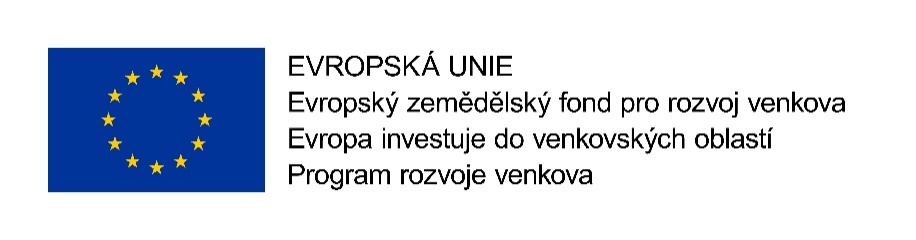 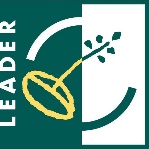 Název projektu: Rekonstrukce školní kuchyně - vybaveníHlavní cíl operace 19.2.1: Podpora projektů konečných žadatelů naplňující cíle SCLLD příslušné MAS.
Popis projektu, hlavní cíle a výsledky: Cílem projektu je vybavit kuchyni mateřské školy v Kostěnicích v souladu s nároky moderní doby. Modernizace kuchyně MŠ má dvě části - stavební práce a pořízení vybavení. Projekt podpořený z PRV se zaměřuje na pořízení a instalaci vybavení (elektrospotřebičů a dalšího zařízení) v kuchyni mateřské školy. Stavební práce mu časově předcházejí.